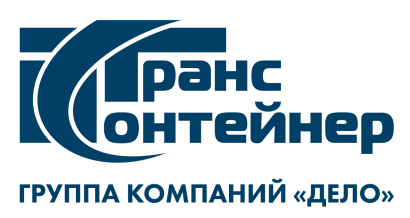 УВЕДОМЛЕНИЕ об отмене проведения закупкиНастоящим уведомляем, что в соответствии с пунктом 39 Положения о закупках ПАО «ТрансКонтейнер», организатор по предложению заказчика вправе отказаться от проведения закупки в любой момент до заключения договора, не неся при этом никакой ответственности перед любыми физическими и юридическими лицами, которым такое действие может принести убытки. Кроме этого, в соответствии с подпунктом 1.1.18 документации о закупке Открытого конкурса, Заказчик вправе отказаться от его проведения по одному и более предмету (лоту) в любой момент до заключения договора.Таким образом, ПАО «ТрансКонтейнер» отказывается от проведения закупки способом Открытый конкурс в электронной форме                              №ОКэ-СВЕРД-23-0006 по предмету закупки: «Поставка терминального камня для нужд контейнерного терминала Екатеринбург-Товарный Уральского филиала ПАО «ТрансКонтейнер».Председатель постоянной рабочей группы Конкурсной комиссии Уральского филиала ПАО «ТрансКонтейнер»Р.С. Тренгулов